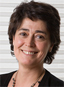 Presidenta Ejecutiva Fundación TomilloCarmen García de Andrés 
Licenciada en CCEE y EE. Presidenta Ejecutiva y Vocal del Patronato desde 2008. Anteriormente socia de PwC y directora del Área de asesoría jurídica y fiscal para empresas. Vocal de la Junta Directiva de la AEF (Asociación Española de Fundaciones). 